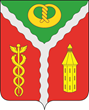 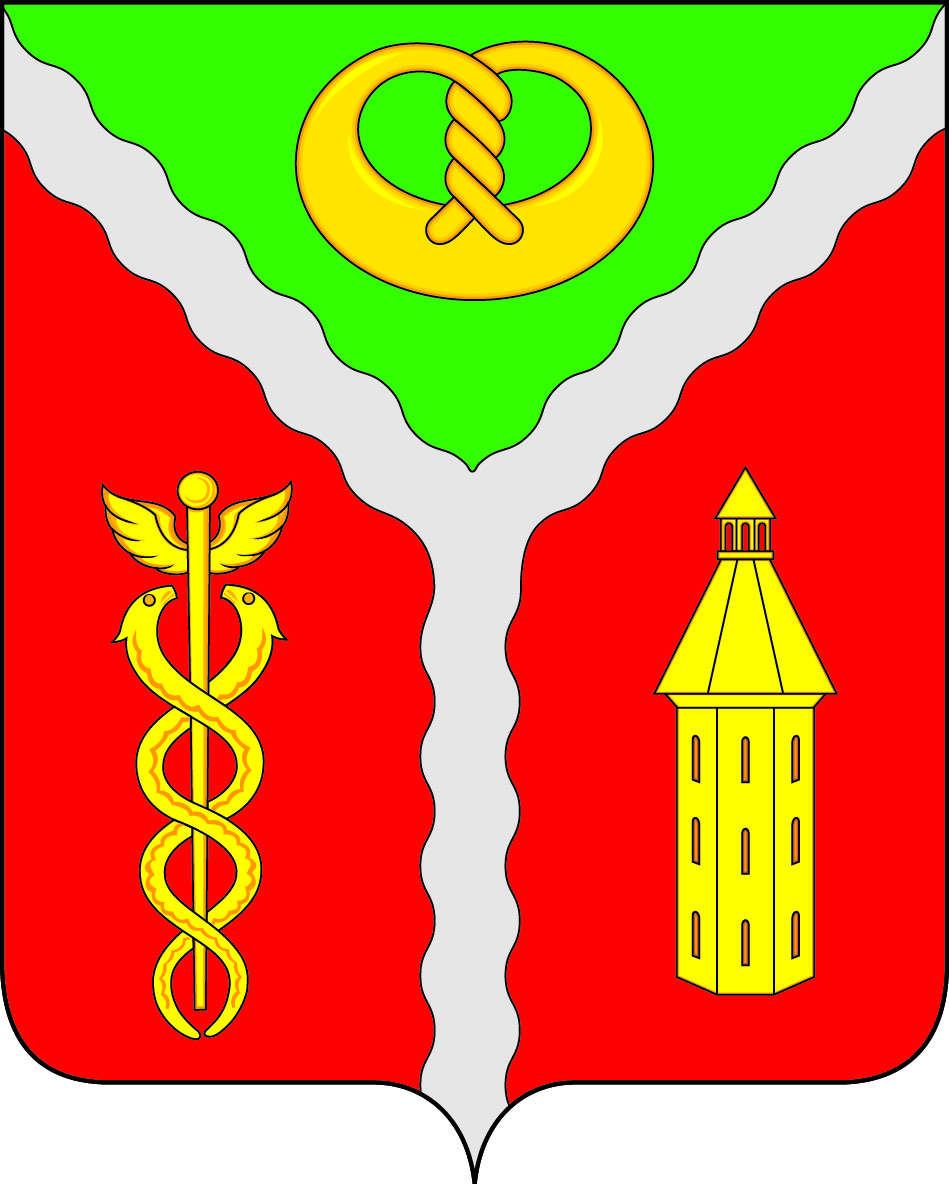 АДМИНИСТРАЦИЯГОРОДСКОГО ПОСЕЛЕНИЯ ГОРОД КАЛАЧКАЛАЧЕЕВСКОГО МУНИЦИПАЛЬНОГО РАЙОНАВОРОНЕЖСКОЙ ОБЛАСТИП О С Т А Н О В Л Е Н И Е« 28 » апреля 2018 г. № 151г. КалачО внесении изменений в постановление администрации городского поселения город Калач от 25.12.2013 г. № 363 «Об утверждении муниципальной программы «Управление муниципальными финансами и муниципальное управление» (в редакции постановлений  от 16.11.2015 г. №425, от 26.02.2016 г. №55,  от 18.08.2016 г.№391, от 13.02.2017 г. №57, от 13.04.2017 №157, от 18.07.2017 г. №356, от 31.08.2017 г. №450, от 28.12.2017 г. №675В связи с необходимостью приведения муниципальной программы «Управление муниципальными финансами и муниципальное управление на 2014 -2020 годы» в соответствие с лимитами бюджетных обязательств на финансирование программных мероприятий, утвержденных решением Совета народных депутатов городского поселения город Калач от 27.06.2017 г. № 263 «О внесении изменений в решение Совета народных депутатов городского поселения город Калач от 23 декабря 2016 года №227 «О бюджете городского поселения город Калач Калачеевского муниципального района Воронежской области на 2017 год и на плановый период 2018-2019 годов (в ред. от 03.03.2017 г. №238, от 27.06.2017г. №263, от 23.08.2017г.№273, от 28.12.2017 №675)» администрация городского поселения город Калач Калачеевского муниципального районап о с т а н о в л я е т:1. Внести изменения в постановление администрации городского поселения город Калач от 25.12.2013 г. № 363 «Об утверждении муниципальной программы «Управление муниципальными финансами и муниципальное  управление» (в редакции постановлений от 16.11.2015 г. №425, от 26.02.2016 г. №55, от 18.08.2016 г.№391, от 13.02.2017 г. №57, от 13.04.2017 №157, от 18.07.2017 г. №356, от 31.08.2017 г. №450, от 28.12.2017 №675):1.1 Раздел «Объемы и источники финансирования муниципальной программы» Паспорта муниципальной программы городского поселения город Калач «Управление муниципальными финансами и муниципальное управление» (далее Программа) изложить в следующей редакции:«  » 1.2 В паспорте подпрограммы «Финансовое обеспечение выполнения других обязательств местного самоуправления городского поселения город Калач, расходы которых не учтены в других программах» строку «Объемы и источники финансирования подпрограммы» изложить в следующей редакции:«»1.3 Приложение к муниципальной программе «Управление муниципальными финансами и муниципальное управление» с №1,№2, №4, №5,№6,№7,№9 изложить в новой редакции согласно Приложениям с №1,№2, №3,№4, №5,№6,№7 к настоящему постановлению.2. Опубликовать настоящее постановление в официальном периодическом издании «Вестник муниципальных правовых актов городского поселения город Калач Калачеевского муниципального района Воронежской области», а также разместить на официальном сайте администрации городского поселения город Калач в сети интернет.3. Контроль за исполнением настоящего постановления оставляю за собой. Глава администрации городского поселения город Калач                                                             Т.В. МирошниковаПриложение 1к Постановлению администрациигородского поселения город Калачот _____________ №______Сведения о показателях (индикаторах) муниципальной программы городского поселения город Калач Калачеевского муниципального района Воронежской области" Управление муниципальными финансами и муниципальное управление"Приложение 2к Постановлению администрациигородского поселения город Калачот _____________ №______Расходы бюджета на реализацию муниципальной программы городского поселения город Калач Калачеевского муниципального района Воронежской области "Управление муниципальными финансами и муниципальное управление"Приложение 3к Постановлению администрациигородского поселения город Калачот _____________ №______Приложение 4к Постановлению администрациигородского поселения город Калачот 28.04.2018 № 151План реализации муниципальной программы городского поселения   город Калач  Калачеевского муниципального района
______________________________________________________________________________Приложение 5к Постановлению администрациигородского поселения город Калачот 28.04.2018 № 151Отчет об использовании бюджетных ассигнований
 местного бюджета на реализацию муниципальной программы городского  поселения  город  Калач  Калачеевского муниципального района
__________________________________________________Приложение 6к Постановлению администрациигородского поселения город Калачот 28.04.2018 № 151Сведения
о достижении значений показателей (индикаторов) реализации муниципальной программы городского поселения   город  Калач  Калачеевского муниципального района
Воронежской  областиПриложение 7к Постановлению администрациигородского поселения город Калачот 28.04.2018 № 151Информация
о расходах федерального, областного и местных бюджетов,  внебюджетных фондов, юридических и физических лиц на реализацию целей муниципальной программы городского поселения  город Калач  Калачеевского муниципального района Воронежской областиОбъемы и источники финансирования Программы (в действующих ценах каждого года реализации Программы)Финансирование программных мероприятий осуществляется за счёт средств бюджета поселения в объёмах, предусмотренных Программой и утверждённых решением Совета депутатов городского поселения о бюджете на очередной финансовый год. Для реализации мероприятий могут привлекаться средства федерального, областного и районного бюджетов, внебюджетных источников. Объемы финансирования Программы носят прогнозный характер и подлежат уточнению в установленном порядке при формировании бюджета городского  поселения город  Калач  Калачеевского муниципального района Воронежской области на очередной финансовый год.Объем бюджетных ассигнований на реализацию муниципальной программы по годам составляет 93084,9(тыс. руб.):Финансирование программных мероприятий осуществляется за счёт средств бюджета поселения в объёмах, предусмотренных Программой и утверждённых решением Совета депутатов городского поселения о бюджете на очередной финансовый год. Для реализации мероприятий могут привлекаться средства федерального, областного и районного бюджетов, внебюджетных источников. Объемы финансирования Программы носят прогнозный характер и подлежат уточнению в установленном порядке при формировании бюджета городского  поселения город  Калач  Калачеевского муниципального района Воронежской области на очередной финансовый год.Объем бюджетных ассигнований на реализацию муниципальной программы по годам составляет 93084,9(тыс. руб.):Финансирование программных мероприятий осуществляется за счёт средств бюджета поселения в объёмах, предусмотренных Программой и утверждённых решением Совета депутатов городского поселения о бюджете на очередной финансовый год. Для реализации мероприятий могут привлекаться средства федерального, областного и районного бюджетов, внебюджетных источников. Объемы финансирования Программы носят прогнозный характер и подлежат уточнению в установленном порядке при формировании бюджета городского  поселения город  Калач  Калачеевского муниципального района Воронежской области на очередной финансовый год.Объем бюджетных ассигнований на реализацию муниципальной программы по годам составляет 93084,9(тыс. руб.):Финансирование программных мероприятий осуществляется за счёт средств бюджета поселения в объёмах, предусмотренных Программой и утверждённых решением Совета депутатов городского поселения о бюджете на очередной финансовый год. Для реализации мероприятий могут привлекаться средства федерального, областного и районного бюджетов, внебюджетных источников. Объемы финансирования Программы носят прогнозный характер и подлежат уточнению в установленном порядке при формировании бюджета городского  поселения город  Калач  Калачеевского муниципального района Воронежской области на очередной финансовый год.Объем бюджетных ассигнований на реализацию муниципальной программы по годам составляет 93084,9(тыс. руб.):Финансирование программных мероприятий осуществляется за счёт средств бюджета поселения в объёмах, предусмотренных Программой и утверждённых решением Совета депутатов городского поселения о бюджете на очередной финансовый год. Для реализации мероприятий могут привлекаться средства федерального, областного и районного бюджетов, внебюджетных источников. Объемы финансирования Программы носят прогнозный характер и подлежат уточнению в установленном порядке при формировании бюджета городского  поселения город  Калач  Калачеевского муниципального района Воронежской области на очередной финансовый год.Объем бюджетных ассигнований на реализацию муниципальной программы по годам составляет 93084,9(тыс. руб.):Финансирование программных мероприятий осуществляется за счёт средств бюджета поселения в объёмах, предусмотренных Программой и утверждённых решением Совета депутатов городского поселения о бюджете на очередной финансовый год. Для реализации мероприятий могут привлекаться средства федерального, областного и районного бюджетов, внебюджетных источников. Объемы финансирования Программы носят прогнозный характер и подлежат уточнению в установленном порядке при формировании бюджета городского  поселения город  Калач  Калачеевского муниципального района Воронежской области на очередной финансовый год.Объем бюджетных ассигнований на реализацию муниципальной программы по годам составляет 93084,9(тыс. руб.):Объемы и источники финансирования Программы (в действующих ценах каждого года реализации Программы)ГодВсегоВсегоФедеральный бюджетОбластной бюджетМестный бюджетОбъемы и источники финансирования Программы (в действующих ценах каждого года реализации Программы)201410 048,410 048,40010 048,4Объемы и источники финансирования Программы (в действующих ценах каждого года реализации Программы)201524040,724040,706374,317666,4Объемы и источники финансирования Программы (в действующих ценах каждого года реализации Программы)201611205,4411205,440011205,44Объемы и источники финансирования Программы (в действующих ценах каждого года реализации Программы)201714156,114156,1053,714102,4Объемы и источники финансирования Программы (в действующих ценах каждого года реализации Программы)201812343,7212343,720012343,72Объемы и источники финансирования Программы (в действующих ценах каждого года реализации Программы)201912187,1012187,100012287,10Объемы и источники финансирования Программы (в действующих ценах каждого года реализации Программы)202012965,6412965,640012965,64Объемы и источники финансирования Программы (в действующих ценах каждого года реализации Программы)Объем бюджетных ассигнований на реализацию основных мероприятий и подпрограмм из средств бюджета городского  поселения  город Калач Калачеевского муниципального района составляет:Объем бюджетных ассигнований на реализацию основных мероприятий и подпрограмм из средств бюджета городского  поселения  город Калач Калачеевского муниципального района составляет:Объем бюджетных ассигнований на реализацию основных мероприятий и подпрограмм из средств бюджета городского  поселения  город Калач Калачеевского муниципального района составляет:Объем бюджетных ассигнований на реализацию основных мероприятий и подпрограмм из средств бюджета городского  поселения  город Калач Калачеевского муниципального района составляет:Объем бюджетных ассигнований на реализацию основных мероприятий и подпрограмм из средств бюджета городского  поселения  город Калач Калачеевского муниципального района составляет:Объем бюджетных ассигнований на реализацию основных мероприятий и подпрограмм из средств бюджета городского  поселения  город Калач Калачеевского муниципального района составляет:Объемы и источники финансирования Программы (в действующих ценах каждого года реализации Программы)Год реализацииГод реализацииОбъем средств бюджета городского поселенияОбъем средств бюджета городского поселенияОбъем средств бюджета городского поселенияОбъем средств бюджета городского поселенияОбъемы и источники финансирования Программы (в действующих ценах каждого года реализации Программы)Мероприятие 1:Мероприятие 1:Мероприятие 1:Мероприятие 1:Мероприятие 1:Мероприятие 1:Объемы и источники финансирования Программы (в действующих ценах каждого года реализации Программы)2014 -20202014 -2020не требует финансированияне требует финансированияне требует финансированияне требует финансированияОбъемы и источники финансирования Программы (в действующих ценах каждого года реализации Программы)Мероприятие 2:Мероприятие 2:Мероприятие 2:Мероприятие 2:Мероприятие 2:Мероприятие 2:Объемы и источники финансирования Программы (в действующих ценах каждого года реализации Программы)2014-20202014-2020не требует финансированияне требует финансированияне требует финансированияне требует финансированияОбъемы и источники финансирования Программы (в действующих ценах каждого года реализации Программы)Мероприятие 3:Мероприятие 3:Мероприятие 3:Мероприятие 3:Мероприятие 3:Мероприятие 3:Объемы и источники финансирования Программы (в действующих ценах каждого года реализации Программы)2014-20202014-2020не требует финансированияне требует финансированияне требует финансированияне требует финансированияОбъемы и источники финансирования Программы (в действующих ценах каждого года реализации Программы)Подпрограмма 1:Подпрограмма 1:Подпрограмма 1:Подпрограмма 1:Подпрограмма 1:Подпрограмма 1:Объемы и источники финансирования Программы (в действующих ценах каждого года реализации Программы)20142014534,5534,5534,5534,5Объемы и источники финансирования Программы (в действующих ценах каждого года реализации Программы)20152015826,6826,6826,6826,6Объемы и источники финансирования Программы (в действующих ценах каждого года реализации Программы)20162016539,6539,6539,6539,6Объемы и источники финансирования Программы (в действующих ценах каждого года реализации Программы)20172017578,06578,06578,06578,06Объемы и источники финансирования Программы (в действующих ценах каждого года реализации Программы)20182018610,0610,0610,0610,0Объемы и источники финансирования Программы (в действующих ценах каждого года реализации Программы)20192019819,0819,0819,0819,0Объемы и источники финансирования Программы (в действующих ценах каждого года реализации Программы)20202020850,0850,0850,0850,0Объемы и источники финансирования Программы (в действующих ценах каждого года реализации Программы)Подпрограмма 2:Подпрограмма 2:Подпрограмма 2:Подпрограмма 2:Подпрограмма 2:Подпрограмма 2:Объемы и источники финансирования Программы (в действующих ценах каждого года реализации Программы)201420149513,99513,99513,99513,9Объемы и источники финансирования Программы (в действующих ценах каждого года реализации Программы)2015201523214,123214,123214,123214,1Объемы и источники финансирования Программы (в действующих ценах каждого года реализации Программы)2016201610665,8410665,8410665,8410665,84Объемы и источники финансирования Программы (в действующих ценах каждого года реализации Программы)2017201713578,0413578,0413578,0413578,04Объемы и источники финансирования Программы (в действующих ценах каждого года реализации Программы)2018201811733,7211733,7211733,7211733,72Объемы и источники финансирования Программы (в действующих ценах каждого года реализации Программы)2019201911468,111468,111468,111468,1Объемы и источники финансирования Программы (в действующих ценах каждого года реализации Программы)2020202012115,6412115,6412115,6412115,64Объемы и источники финансирования подпрограммы Объем бюджетных ассигнований на реализацию подпрограммы по годам составляет (тыс. руб.): 2014 г. – 9513,8 тыс. руб.2015 г. – 23214,10 тыс. руб.2016 г. – 10665,84 тыс. руб.2017 г. – 14156,1 тыс. руб.2018 г. – 12343,72  тыс. руб.2019 г. – 12287,10 тыс. руб.2020 г. – 12965,64 тыс. руб. Объемы финансирования подпрограммы носят прогнозный характер и подлежат уточнению в установленном порядке при формировании бюджета городского поселения город Калач Калачеевского муниципального района Воронежской области на очередной финансовый год.№ п/пНаименование показателя (индикатора)Пункт Федерального плана
статистических работЕд. измеренияЕд. измеренияЗначения показателя (индикатора) по годам реализации государственной программыЗначения показателя (индикатора) по годам реализации государственной программыЗначения показателя (индикатора) по годам реализации государственной программыЗначения показателя (индикатора) по годам реализации государственной программыЗначения показателя (индикатора) по годам реализации государственной программыЗначения показателя (индикатора) по годам реализации государственной программыЗначения показателя (индикатора) по годам реализации государственной программы№ п/пНаименование показателя (индикатора)Пункт Федерального плана
статистических работЕд. измеренияЕд. измерения201420152016201720182019202012344567891011МУНИЦИПАЛЬНАЯ ПРОГРАММА "Управление муниципальными финансами и муниципальное управление"МУНИЦИПАЛЬНАЯ ПРОГРАММА "Управление муниципальными финансами и муниципальное управление"МУНИЦИПАЛЬНАЯ ПРОГРАММА "Управление муниципальными финансами и муниципальное управление"МУНИЦИПАЛЬНАЯ ПРОГРАММА "Управление муниципальными финансами и муниципальное управление"МУНИЦИПАЛЬНАЯ ПРОГРАММА "Управление муниципальными финансами и муниципальное управление"МУНИЦИПАЛЬНАЯ ПРОГРАММА "Управление муниципальными финансами и муниципальное управление"МУНИЦИПАЛЬНАЯ ПРОГРАММА "Управление муниципальными финансами и муниципальное управление"МУНИЦИПАЛЬНАЯ ПРОГРАММА "Управление муниципальными финансами и муниципальное управление"МУНИЦИПАЛЬНАЯ ПРОГРАММА "Управление муниципальными финансами и муниципальное управление"МУНИЦИПАЛЬНАЯ ПРОГРАММА "Управление муниципальными финансами и муниципальное управление"МУНИЦИПАЛЬНАЯ ПРОГРАММА "Управление муниципальными финансами и муниципальное управление"МУНИЦИПАЛЬНАЯ ПРОГРАММА "Управление муниципальными финансами и муниципальное управление"1Формирование и исполнение бюджета администрации городского поселения город Калач в соответствии с нормативно правовыми документами администрации городского поселения город Калач и бюджетным законодательством1.33.58тыс. рубтыс. руб10048,424040,711205,4414156,1012343,7212187,1012965,64Основное мероприятие 1. Организация бюджетного процесса администрации городского поселения город КалачОсновное мероприятие 1. Организация бюджетного процесса администрации городского поселения город КалачОсновное мероприятие 1. Организация бюджетного процесса администрации городского поселения город КалачОсновное мероприятие 1. Организация бюджетного процесса администрации городского поселения город КалачОсновное мероприятие 1. Организация бюджетного процесса администрации городского поселения город КалачОсновное мероприятие 1. Организация бюджетного процесса администрации городского поселения город КалачОсновное мероприятие 1. Организация бюджетного процесса администрации городского поселения город КалачОсновное мероприятие 1. Организация бюджетного процесса администрации городского поселения город КалачОсновное мероприятие 1. Организация бюджетного процесса администрации городского поселения город КалачОсновное мероприятие 1. Организация бюджетного процесса администрации городского поселения город КалачОсновное мероприятие 1. Организация бюджетного процесса администрации городского поселения город КалачОсновное мероприятие 1. Организация бюджетного процесса администрации городского поселения город Калач1.1Отношение объема муниципального долга городского поселения город Калач к годовому объему доходов бюджета без учета утвержденного объема безвозмездных поступлений из бюджетов вышестоящих уровней;%не  более 47,8%не  более 47,8%не более 56,36%не более 55,33не более 30,7%не более 30%1.2Доля расходов на обслуживание муниципального долга в общем объеме расходов бюджета городского поселения город Калач%не более 1%не более 1%не более 1%не более 1%не более 1%не более 1%не более 1%не более 1%1.3Объем просроченной задолженности по долговым обязательствам Калачеевского  муниципального района;да/нетнетнетнетнетнетнетнетнет1.4Удельный вес расходов бюджета городского поселения город Калач, формируемых в рамках программных мероприятий, в общем объеме расходов бюджета;%100%100%100%100%100%100%100%100%1.5Соблюдение порядка и сроков разработки проекта бюджета  городского поселения  город Калач  , установленных бюджетным законодательством и нормативным правовым актом органа местного самоуправления;да/нетдададададададада1.6Составление и представление в Совет народных депутатов городского поселения город Калач Калачеевского  муниципального района Воронежской  области  отчета об исполнении бюджета городского поселения город Калач в сроки, установленные бюджетным законодательством Российской Федерации и нормативным правовым актом органа местного самоуправления;срокДо 1 мая текущего годаДо 1 мая текущего годаДо 1 мая текущего годаДо 1 мая текущего годаДо 1 мая текущего годаДо 1 мая текущего годаДо 1 мая текущего годаДо 1 мая текущего года1.7Проведение публичных слушаний по проекту бюджета Калачеевского  муниципального района на очередной финансовый год и плановый период и по годовому отчету об исполнении бюджета Калачеевского  муниципального района;да/нетдадададададададаПОДПРОГРАММА 1 " Социальная  политика  по  оказанию  помощи населению"ПОДПРОГРАММА 1 " Социальная  политика  по  оказанию  помощи населению"ПОДПРОГРАММА 1 " Социальная  политика  по  оказанию  помощи населению"ПОДПРОГРАММА 1 " Социальная  политика  по  оказанию  помощи населению"ПОДПРОГРАММА 1 " Социальная  политика  по  оказанию  помощи населению"ПОДПРОГРАММА 1 " Социальная  политика  по  оказанию  помощи населению"ПОДПРОГРАММА 1 " Социальная  политика  по  оказанию  помощи населению"ПОДПРОГРАММА 1 " Социальная  политика  по  оказанию  помощи населению"ПОДПРОГРАММА 1 " Социальная  политика  по  оказанию  помощи населению"ПОДПРОГРАММА 1 " Социальная  политика  по  оказанию  помощи населению"ПОДПРОГРАММА 1 " Социальная  политика  по  оказанию  помощи населению"ПОДПРОГРАММА 1 " Социальная  политика  по  оказанию  помощи населению"Наличее средств в бюджете городского поселения на  обеспечение  финансовой  поддержки граждантыс. руб534,5534,5826,6539,60578,06610,00819,00850,00Основные  мероприятия 1.1Основные  мероприятия 1.1Основные  мероприятия 1.1Основные  мероприятия 1.1Основные  мероприятия 1.1Основные  мероприятия 1.1Основные  мероприятия 1.1Основные  мероприятия 1.1Основные  мероприятия 1.1Основные  мероприятия 1.1Основные  мероприятия 1.1Основные  мероприятия 1.11.1Оганизация  адресной  помощи пожилым людям и гражданам, оказавшихся в трудной  жизненой  ситуации.тыс. руб259,2259,2209,90,00000601.2Пенсионное  обеспечение тыс. руб275,3275,3574,9462,80491,95560,00769,008001.3Оганизация   выплат  Почетным  гражданам  городского поселения  город Калач, активно  участвующих в общественной  жизни поселения, выплаты в  связи с  юбилейными  и  памятными  датами.тыс. руб0,00,041,876,8086,11505050ПОДПРОГРАММА2 «Финансовое  обеспечение выполнения других обязательств органов  местного самоуправления городского поселения  город Калач, расходы  которых  не учтены  в других программах муниципальной  программы"ПОДПРОГРАММА2 «Финансовое  обеспечение выполнения других обязательств органов  местного самоуправления городского поселения  город Калач, расходы  которых  не учтены  в других программах муниципальной  программы"ПОДПРОГРАММА2 «Финансовое  обеспечение выполнения других обязательств органов  местного самоуправления городского поселения  город Калач, расходы  которых  не учтены  в других программах муниципальной  программы"ПОДПРОГРАММА2 «Финансовое  обеспечение выполнения других обязательств органов  местного самоуправления городского поселения  город Калач, расходы  которых  не учтены  в других программах муниципальной  программы"ПОДПРОГРАММА2 «Финансовое  обеспечение выполнения других обязательств органов  местного самоуправления городского поселения  город Калач, расходы  которых  не учтены  в других программах муниципальной  программы"ПОДПРОГРАММА2 «Финансовое  обеспечение выполнения других обязательств органов  местного самоуправления городского поселения  город Калач, расходы  которых  не учтены  в других программах муниципальной  программы"ПОДПРОГРАММА2 «Финансовое  обеспечение выполнения других обязательств органов  местного самоуправления городского поселения  город Калач, расходы  которых  не учтены  в других программах муниципальной  программы"ПОДПРОГРАММА2 «Финансовое  обеспечение выполнения других обязательств органов  местного самоуправления городского поселения  город Калач, расходы  которых  не учтены  в других программах муниципальной  программы"ПОДПРОГРАММА2 «Финансовое  обеспечение выполнения других обязательств органов  местного самоуправления городского поселения  город Калач, расходы  которых  не учтены  в других программах муниципальной  программы"ПОДПРОГРАММА2 «Финансовое  обеспечение выполнения других обязательств органов  местного самоуправления городского поселения  город Калач, расходы  которых  не учтены  в других программах муниципальной  программы"ПОДПРОГРАММА2 «Финансовое  обеспечение выполнения других обязательств органов  местного самоуправления городского поселения  город Калач, расходы  которых  не учтены  в других программах муниципальной  программы"ПОДПРОГРАММА2 «Финансовое  обеспечение выполнения других обязательств органов  местного самоуправления городского поселения  город Калач, расходы  которых  не учтены  в других программах муниципальной  программы"Основное мероприятие 1.  Основное мероприятие 1.  Основное мероприятие 1.  Основное мероприятие 1.  Основное мероприятие 1.  Основное мероприятие 1.  Основное мероприятие 1.  Основное мероприятие 1.  Основное мероприятие 1.  Основное мероприятие 1.  Основное мероприятие 1.  Основное мероприятие 1.  2.1Финансовое  обеспечение деятельности  администрации  городского  поселения  город  Калачтыс. руб9513,99513,913309,910436,5412131,9011237,5211318,1011965,642.2Обеспечение  мероприятий в сфере защиты  населения   и территории  от  чрезвычайных ситуаций  природного и  техногенного  характера   на  территории  городского  поселнения город Калачтыс. руб86,486,445,32053,7050,0050,050,02.3Обеспечение проведение выборов на  территории городского  поселнения город Калачтыс. руб0,00,00,0143,20,00346,000,000,002.4Погашение  процентов за  использование  бюджетными  средствами.тыс. руб852,0852,0790,666,11325,440,20002.5 Востановление  памятников  культурного  наследия  находящиеся  на  территории городского  поселения  горорд Калачтыс. руб009858,90,000,000,000,000,002.5 Востановление  памятников  культурного  наследия  находящиеся  на  территории городского  поселения  горорд Калачтыс. руб009858,90,000,000,000,000,002.5 Востановление  памятников  культурного  наследия  находящиеся  на  территории городского  поселения  горорд Калачтыс. руб009858,90,000,000,000,000,002.6Обеспечение условий  для развития  физической культуры и спортатыс. руб0000671001001002.6Обеспечение условий  для развития  физической культуры и спортатыс. руб0000671001001002.6Обеспечение условий  для развития  физической культуры и спортатыс. руб000067100100100СтатусНаименование муниципальной программы, подпрограммы, основного мероприятия Наименование ответственного исполнителя, исполнителя - главного распорядителя средств местного бюджета (далее - ГРБС)Расходы местного бюджета по годам реализации муниципальной программы, тыс. руб.СтатусНаименование муниципальной программы, подпрограммы, основного мероприятия Наименование ответственного исполнителя, исполнителя - главного распорядителя средств местного бюджета (далее - ГРБС)2014
(первый год реализации)2015
(второй год реализации)2016
(второй год реализации)2017
(второй год реализации)2018
(второй год реализации)2019
(третий год реализации) 2020
(второй год реализации)12345678910МУНИЦИПАЛЬНАЯ ПРОГРАММАУправление  муниципальными финансами и  муниципальное  управление всего10 048,4024 040,7011 205,4414 156,1012 343,7212 287,1012 965,64МУНИЦИПАЛЬНАЯ ПРОГРАММАУправление  муниципальными финансами и  муниципальное  управление в том числе по ГРБС:МУНИЦИПАЛЬНАЯ ПРОГРАММАУправление  муниципальными финансами и  муниципальное  управление ответственный исполнительМУНИЦИПАЛЬНАЯ ПРОГРАММАУправление  муниципальными финансами и  муниципальное  управление Администрация  городского поселения  город Калач10 048,4024 040,7011 205,4414 156,1012 343,7212 287,1012 965,64Основное мероприятие 1.1 Разработка и  совершенствование нормативного  правого регулирования по  организации бюджетного  процесса всего0,000,000,000,000,000,000,00Основное мероприятие 1.1 Разработка и  совершенствование нормативного  правого регулирования по  организации бюджетного  процесса в том числе по ГРБС:Основное мероприятие 1.1 Разработка и  совершенствование нормативного  правого регулирования по  организации бюджетного  процесса Администрация  городского поселения  город Калач0,000,000,000,000,000,000,00Основное мероприятие 1.2 Разработка и реализация   контроля  за  исполнением  доходов  бюджетавсего0,000,000,000,000,000,000,00Основное мероприятие 1.2 Разработка и реализация   контроля  за  исполнением  доходов  бюджетав том числе по ГРБС:Основное мероприятие 1.2 Разработка и реализация   контроля  за  исполнением  доходов  бюджетаАдминистрация  городского поселения  город Калач0,000,000,000,000,000,000,00Основное мероприятие 1.3 Формирование  расходов бюджета и контроль за  исполнениемвсего0,000,000,000,000,000,000,00Основное мероприятие 1.3 Формирование  расходов бюджета и контроль за  исполнениемв том числе по ГРБС:Основное мероприятие 1.3 Формирование  расходов бюджета и контроль за  исполнениемАдминистрация  городского поселения  город Калач0,000,000,000,000,000,000,00ПОДПРОГРАММА 1"Социальная   политика по оказанию помощи  населению"всего534,50826,60539,60578,06610,00819,00850,00ПОДПРОГРАММА 1"Социальная   политика по оказанию помощи  населению"в том числе по ГРБС:ПОДПРОГРАММА 1"Социальная   политика по оказанию помощи  населению"Администрация  городского поселения  город Калач534,50826,60539,60578,06610,00819,00850,00Основное мероприятие 1.1 Организация  адресной помощи  пожилым людям и  гражданам, оказавшихся в  трудной жизненой ситуации.всего259,20209,900,000,000,000,0050,00Основное мероприятие 1.1 Организация  адресной помощи  пожилым людям и  гражданам, оказавшихся в  трудной жизненой ситуации.в том числе по ГРБС:Основное мероприятие 1.1 Организация  адресной помощи  пожилым людям и  гражданам, оказавшихся в  трудной жизненой ситуации.Администрация  городского поселения  город Калач259,20209,900,000,000,000,000,00Основное мероприятие 1.2 Пенсионное  обеспечениевсего275,30574,90462,80491,95560,00769,00800,00Основное мероприятие 1.2 Пенсионное  обеспечениев том числе по ГРБС:Основное мероприятие 1.2 Пенсионное  обеспечениеАдминистрация  городского поселения  город Калач275,30574,90462,80491,95560,00769,00800,00Основное мероприятие 1.3 Организация  выплат  Почетным  гражданам городского  поселения  город  Калач, активно  участвующих  в общественной  жизни поселения,  выплаты в  связи  с юбилейными и  памятными  датами.всего0,0041,8076,8086,1150,0050,0050,00Основное мероприятие 1.3 Организация  выплат  Почетным  гражданам городского  поселения  город  Калач, активно  участвующих  в общественной  жизни поселения,  выплаты в  связи  с юбилейными и  памятными  датами.в том числе по ГРБС:Основное мероприятие 1.3 Организация  выплат  Почетным  гражданам городского  поселения  город  Калач, активно  участвующих  в общественной  жизни поселения,  выплаты в  связи  с юбилейными и  памятными  датами.Администрация  городского поселения  город Калач0,0041,8076,8086,1150,0050,0050,00ПОДПРОГРАММА 2"Финансовое  обеспечение  выполнения  других  обязательств местного  самоупрвпления  городского поселения  город Калач,                расходы которых не  учтены в   других  программах  муниципальной  програмы"всего9 513,9023 214,1010 665,8413 578,0411 733,7211 468,1012 115,64ПОДПРОГРАММА 2"Финансовое  обеспечение  выполнения  других  обязательств местного  самоупрвпления  городского поселения  город Калач,                расходы которых не  учтены в   других  программах  муниципальной  програмы"в том числе по ГРБС:ПОДПРОГРАММА 2"Финансовое  обеспечение  выполнения  других  обязательств местного  самоупрвпления  городского поселения  город Калач,                расходы которых не  учтены в   других  программах  муниципальной  програмы"Администрация  городского поселения  город Калач8 575,5023 214,1010 665,8413 578,0411 733,7211 468,1012 115,64Основное мероприятие 2.1Финансовое  обеспечение  деятельности администрации городского  поселения город Калачвсего8 575,6013 309,9010 436,5412 131,9011 237,5211 318,1011 965,64Основное мероприятие 2.1Финансовое  обеспечение  деятельности администрации городского  поселения город Калачв том числе по ГРБС:Основное мероприятие 2.1Финансовое  обеспечение  деятельности администрации городского  поселения город КалачАдминистрация  городского поселения  город Калач8 575,6013 309,9010 436,5412 131,9011 237,5211 318,1011 965,64Основное мероприятие 2.2Обеспечение мероприятий  в  сфере защиты  населения  и территории от чрезвычайных ситуаций  природного и техногенного характера  на  територии  городского  поселения  город Калачвсего86,4045,3020,0053,7050,0050,0050,00Основное мероприятие 2.2Обеспечение мероприятий  в  сфере защиты  населения  и территории от чрезвычайных ситуаций  природного и техногенного характера  на  територии  городского  поселения  город Калачв том числе по ГРБС:Основное мероприятие 2.2Обеспечение мероприятий  в  сфере защиты  населения  и территории от чрезвычайных ситуаций  природного и техногенного характера  на  територии  городского  поселения  город КалачАдминистрация  городского поселения  город Калач86,3045,3020,0053,7050,0050,0050,00Основное мероприятие 2.3Обеспечение  проведение  выборов на  территории городского  поселения  город Калачвсего143,200,000,000,00Основное мероприятие 2.3Обеспечение  проведение  выборов на  территории городского  поселения  город Калачв том числе по ГРБС:Основное мероприятие 2.3Обеспечение  проведение  выборов на  территории городского  поселения  город КалачАдминистрация  городского поселения  город Калач143,20346,000,000,00Основное мероприятие 2.4Обеспечение  мероприятий   в других  общегосударственных  вопросахвсего852,00790,6066,101 325,440,200,000,00Основное мероприятие 2.4Обеспечение  мероприятий   в других  общегосударственных  вопросахв том числе по ГРБС:Основное мероприятие 2.4Обеспечение  мероприятий   в других  общегосударственных  вопросахАдминистрация  городского поселения  город Калач852,00790,6066,101 325,440,200,000,00Основное мероприятие 2.5 Востановление  памятников  культурного  наследия  находящиеся  на  территории городского  поселения  горорд Калачвсего0,00Основное мероприятие 2.5 Востановление  памятников  культурного  наследия  находящиеся  на  территории городского  поселения  горорд Калачв том числе по ГРБС:Основное мероприятие 2.5 Востановление  памятников  культурного  наследия  находящиеся  на  территории городского  поселения  горорд КалачАдминистрация  городского поселения  город Калач0,009 858,900,000,000,000,000,00Основное мероприятие 2.6Обеспечение условий развития физической культуры и спортывсего0,000,000,0067,00100,00100,00100,00Основное мероприятие 2.6Обеспечение условий развития физической культуры и спортыв том числе по ГРБС:0,000,000,000,000,000,000,00Основное мероприятие 2.6Обеспечение условий развития физической культуры и спортыАдминистрация  городского поселения  город Калач0,000,000,0067,00100,00100,00100,00Финансовое обеспечение и прогнозная (справочная) оценка расходов федерального, областного и местных бюджетов, бюджетов внебюджетных фондов, юридических и физических лиц на реализацию муниципальной программы городско поселения город Калач Калачеевского муниципального района
__________________________________________________________________________________СтатусНаименование муниципальной программы, подпрограммы, основного мероприятия Источники ресурсного обеспеченияОценка расходов по годам реализации муниципальной программы, тыс. руб.СтатусНаименование муниципальной программы, подпрограммы, основного мероприятия Источники ресурсного обеспечения2014
(первый год реализации)2015
(второй год реализации)2016
(третий год реализации) 2017
(четвертый год реализации) 2018
(пятыйй год реализации) 2019
(шестой год реализации) 2020
(седьмой год реализации) 1234567МУНИЦИПАЛЬНАЯ ПРОГРАММА"Управление  муниципальными  финансами и  муниципальное  управление "всего, в том числе:МУНИЦИПАЛЬНАЯ ПРОГРАММА"Управление  муниципальными  финансами и  муниципальное  управление "федеральный бюджет МУНИЦИПАЛЬНАЯ ПРОГРАММА"Управление  муниципальными  финансами и  муниципальное  управление "областной бюджетМУНИЦИПАЛЬНАЯ ПРОГРАММА"Управление  муниципальными  финансами и  муниципальное  управление "местный бюджет10048,424040,711205,4414156,1012243,5212187,1012965,64МУНИЦИПАЛЬНАЯ ПРОГРАММА"Управление  муниципальными  финансами и  муниципальное  управление "внебюджетные фонды                        МУНИЦИПАЛЬНАЯ ПРОГРАММА"Управление  муниципальными  финансами и  муниципальное  управление "юридические лица 1МУНИЦИПАЛЬНАЯ ПРОГРАММА"Управление  муниципальными  финансами и  муниципальное  управление "физические лицав том числе:ОСНОВНОЕ МЕРОПРИЯТИЕ 1Разработка и совершенствование нормативного правового регулирования по организации бюджетного процессавсего, в том числе:ОСНОВНОЕ МЕРОПРИЯТИЕ 1Разработка и совершенствование нормативного правового регулирования по организации бюджетного процессафедеральный бюджет ОСНОВНОЕ МЕРОПРИЯТИЕ 1Разработка и совершенствование нормативного правового регулирования по организации бюджетного процессаобластной бюджетОСНОВНОЕ МЕРОПРИЯТИЕ 1Разработка и совершенствование нормативного правового регулирования по организации бюджетного процессаместный бюджет0,00,00,00,00,00,00,0ОСНОВНОЕ МЕРОПРИЯТИЕ 1Разработка и совершенствование нормативного правового регулирования по организации бюджетного процессавнебюджетные фонды                        ОСНОВНОЕ МЕРОПРИЯТИЕ 1Разработка и совершенствование нормативного правового регулирования по организации бюджетного процессаюридические лицаОСНОВНОЕ МЕРОПРИЯТИЕ 1Разработка и совершенствование нормативного правового регулирования по организации бюджетного процессафизические лицаОСНОВНОЕ МЕРОПРИЯТИЕ 2Разработка и  реализация контроля за  исполнением доходов бюджетавсего, в том числе:ОСНОВНОЕ МЕРОПРИЯТИЕ 2Разработка и  реализация контроля за  исполнением доходов бюджетафедеральный бюджет ОСНОВНОЕ МЕРОПРИЯТИЕ 2Разработка и  реализация контроля за  исполнением доходов бюджетаобластной бюджетОСНОВНОЕ МЕРОПРИЯТИЕ 2Разработка и  реализация контроля за  исполнением доходов бюджетаместный бюджет0,00,00,00,00,00,00,0ОСНОВНОЕ МЕРОПРИЯТИЕ 2Разработка и  реализация контроля за  исполнением доходов бюджетавнебюджетные фонды                        ОСНОВНОЕ МЕРОПРИЯТИЕ 2Разработка и  реализация контроля за  исполнением доходов бюджетаюридические лицаОСНОВНОЕ МЕРОПРИЯТИЕ 2Разработка и  реализация контроля за  исполнением доходов бюджетафизические лицаОСНОВНОЕ МЕРОПРИЯТИЕ 3Формирование расходов бюджета и контроль за исполнениемвсего, в том числе:ОСНОВНОЕ МЕРОПРИЯТИЕ 3Формирование расходов бюджета и контроль за исполнениемфедеральный бюджет ОСНОВНОЕ МЕРОПРИЯТИЕ 3Формирование расходов бюджета и контроль за исполнениемобластной бюджетОСНОВНОЕ МЕРОПРИЯТИЕ 3Формирование расходов бюджета и контроль за исполнениемместный бюджет0,00,00,00,00,00,00,0ОСНОВНОЕ МЕРОПРИЯТИЕ 3Формирование расходов бюджета и контроль за исполнениемвнебюджетные фонды                        ОСНОВНОЕ МЕРОПРИЯТИЕ 3Формирование расходов бюджета и контроль за исполнениемюридические лицаОСНОВНОЕ МЕРОПРИЯТИЕ 3Формирование расходов бюджета и контроль за исполнениемфизические лица…..ПОДПРОГРАММА 1"Социальная  политика по оказанию помощи населению"всего, в том числе:ПОДПРОГРАММА 1"Социальная  политика по оказанию помощи населению"федеральный бюджет ПОДПРОГРАММА 1"Социальная  политика по оказанию помощи населению"областной бюджетПОДПРОГРАММА 1"Социальная  политика по оказанию помощи населению"местный бюджет534,5826,6539,60578,06610,00819,00850,00ПОДПРОГРАММА 1"Социальная  политика по оказанию помощи населению"внебюджетные фонды                        ПОДПРОГРАММА 1"Социальная  политика по оказанию помощи населению"юридические лицаПОДПРОГРАММА 1"Социальная  политика по оказанию помощи населению"физические лицав том числе:Основное 
мероприятие 1.1Организация адресной помощи пожилым людям и гражданам, оказавшихся в трудной  жизненой  ситуациивсего, в том числе:Основное 
мероприятие 1.1Организация адресной помощи пожилым людям и гражданам, оказавшихся в трудной  жизненой  ситуациифедеральный бюджет Основное 
мероприятие 1.1Организация адресной помощи пожилым людям и гражданам, оказавшихся в трудной  жизненой  ситуацииобластной бюджетОсновное 
мероприятие 1.1Организация адресной помощи пожилым людям и гражданам, оказавшихся в трудной  жизненой  ситуацииместный бюджет259,2209,90,000,000,000,000,00Основное 
мероприятие 1.1Организация адресной помощи пожилым людям и гражданам, оказавшихся в трудной  жизненой  ситуациивнебюджетные фонды                        Основное 
мероприятие 1.1Организация адресной помощи пожилым людям и гражданам, оказавшихся в трудной  жизненой  ситуацииюридические лицаОсновное 
мероприятие 1.1Организация адресной помощи пожилым людям и гражданам, оказавшихся в трудной  жизненой  ситуациифизические лицаОсновное 
мероприятие 1.2Пенсионнное  обеспечениевсего, в том числе:Основное 
мероприятие 1.2Пенсионнное  обеспечениефедеральный бюджет Основное 
мероприятие 1.2Пенсионнное  обеспечениеобластной бюджетОсновное 
мероприятие 1.2Пенсионнное  обеспечениеместный бюджет275,3574,9462,8491,95560,00769,00800,00Основное 
мероприятие 1.2Пенсионнное  обеспечениевнебюджетные фонды                        Основное 
мероприятие 1.2Пенсионнное  обеспечениеюридические лицаОсновное 
мероприятие 1.2Пенсионнное  обеспечениефизические лицаОсновное 
мероприятие 1.3Организация выплат Почетным  гражданам  городского  поселения город Калач, активно участвующих в общественной жизни поселения, выплаты в связи с юбилейными и памятными датами.всего, в том числе:Основное 
мероприятие 1.3Организация выплат Почетным  гражданам  городского  поселения город Калач, активно участвующих в общественной жизни поселения, выплаты в связи с юбилейными и памятными датами.федеральный бюджет Основное 
мероприятие 1.3Организация выплат Почетным  гражданам  городского  поселения город Калач, активно участвующих в общественной жизни поселения, выплаты в связи с юбилейными и памятными датами.областной бюджетОсновное 
мероприятие 1.3Организация выплат Почетным  гражданам  городского  поселения город Калач, активно участвующих в общественной жизни поселения, выплаты в связи с юбилейными и памятными датами.местный бюджет41,876,886,1150,0050,0050,00Основное 
мероприятие 1.3Организация выплат Почетным  гражданам  городского  поселения город Калач, активно участвующих в общественной жизни поселения, выплаты в связи с юбилейными и памятными датами.внебюджетные фонды                        Основное 
мероприятие 1.3Организация выплат Почетным  гражданам  городского  поселения город Калач, активно участвующих в общественной жизни поселения, выплаты в связи с юбилейными и памятными датами.юридические лицаОсновное 
мероприятие 1.3Организация выплат Почетным  гражданам  городского  поселения город Калач, активно участвующих в общественной жизни поселения, выплаты в связи с юбилейными и памятными датами.физические лицаПОДПРОГРАММА 2"Финансовое  обеспечение деятельности администрации городского поселения город  Калачвсего, в том числе:9513,923214,110665,8413578,0411633,5211368,1012115,64ПОДПРОГРАММА 2"Финансовое  обеспечение деятельности администрации городского поселения город  Калачфедеральный бюджет ПОДПРОГРАММА 2"Финансовое  обеспечение деятельности администрации городского поселения город  Калачобластной бюджетПОДПРОГРАММА 2"Финансовое  обеспечение деятельности администрации городского поселения город  Калачместный бюджет9513,923214,110665,8413578,0411633,5211368,1012115,64ПОДПРОГРАММА 2"Финансовое  обеспечение деятельности администрации городского поселения город  Калачвнебюджетные фонды                        ПОДПРОГРАММА 2"Финансовое  обеспечение деятельности администрации городского поселения город  Калачюридические лицаПОДПРОГРАММА 2"Финансовое  обеспечение деятельности администрации городского поселения город  Калачфизические лицаОсновное 
мероприятие 2.1 Финансовое обеспечение деятельности администрации городского поселения город Калачвсего, в том числе:8575,613309,910436,5412131,9011237,5211318,1011965,64Основное 
мероприятие 2.1 Финансовое обеспечение деятельности администрации городского поселения город Калачфедеральный бюджет Основное 
мероприятие 2.1 Финансовое обеспечение деятельности администрации городского поселения город Калачобластной бюджетОсновное 
мероприятие 2.1 Финансовое обеспечение деятельности администрации городского поселения город Калачместный бюджет8575,613309,910436,5412131,9011237,5211318,1011965,64Основное 
мероприятие 2.1 Финансовое обеспечение деятельности администрации городского поселения город Калачвнебюджетные фонды                        Основное 
мероприятие 2.1 Финансовое обеспечение деятельности администрации городского поселения город Калачюридические лицаОсновное 
мероприятие 2.1 Финансовое обеспечение деятельности администрации городского поселения город Калачфизические лицаОсновное 
мероприятие 2.2Обеспечение мероприятий в сфере защиты населения и территории от  чрезвычайных ситуаций природного и  техногенного  характера на територрии городского поселения город Калачвсего, в том числе:20,0053,70Основное 
мероприятие 2.2Обеспечение мероприятий в сфере защиты населения и территории от  чрезвычайных ситуаций природного и  техногенного  характера на територрии городского поселения город Калачфедеральный бюджет Основное 
мероприятие 2.2Обеспечение мероприятий в сфере защиты населения и территории от  чрезвычайных ситуаций природного и  техногенного  характера на територрии городского поселения город Калачобластной бюджет53,70Основное 
мероприятие 2.2Обеспечение мероприятий в сфере защиты населения и территории от  чрезвычайных ситуаций природного и  техногенного  характера на територрии городского поселения город Калачместный бюджет86,345,320,0050,050,050,0Основное 
мероприятие 2.2Обеспечение мероприятий в сфере защиты населения и территории от  чрезвычайных ситуаций природного и  техногенного  характера на територрии городского поселения город Калачвнебюджетные фонды                        Основное 
мероприятие 2.2Обеспечение мероприятий в сфере защиты населения и территории от  чрезвычайных ситуаций природного и  техногенного  характера на територрии городского поселения город Калачюридические лицаОсновное 
мероприятие 2.2Обеспечение мероприятий в сфере защиты населения и территории от  чрезвычайных ситуаций природного и  техногенного  характера на територрии городского поселения город Калачфизические лицаОсновное 
мероприятие2.3Обеспечение проведения выборов на  территории городского поселения город Клачвсего, в том числе:143,20Основное 
мероприятие2.3Обеспечение проведения выборов на  территории городского поселения город Клачфедеральный бюджет Основное 
мероприятие2.3Обеспечение проведения выборов на  территории городского поселения город Клачобластной бюджетОсновное 
мероприятие2.3Обеспечение проведения выборов на  территории городского поселения город Клачместный бюджет143,200,00346,0000Основное 
мероприятие2.3Обеспечение проведения выборов на  территории городского поселения город Клачвнебюджетные фонды                        Основное 
мероприятие2.3Обеспечение проведения выборов на  территории городского поселения город Клачюридические лицаОсновное 
мероприятие2.3Обеспечение проведения выборов на  территории городского поселения город Клачфизические лицаОсновное мероприятие 2.4 Обеспечение мероприятий в других общегосударственных  вопросахвсего, в том числе:66,101325,44Основное мероприятие 2.4 Обеспечение мероприятий в других общегосударственных  вопросахфедеральный бюджет Основное мероприятие 2.4 Обеспечение мероприятий в других общегосударственных  вопросахобластной бюджетОсновное мероприятие 2.4 Обеспечение мероприятий в других общегосударственных  вопросахместный бюджет852790,666,101325,44000,0Основное мероприятие 2.4 Обеспечение мероприятий в других общегосударственных  вопросахвнебюджетные фонды                        Основное мероприятие 2.4 Обеспечение мероприятий в других общегосударственных  вопросахюридические лицаОсновное мероприятие 2.4 Обеспечение мероприятий в других общегосударственных  вопросахфизические лицаОсновное 
мероприятие 2.5Восстановление памятников культурного наследия на территории городского поселения город Калачвсего, в том числе:9858,90Основное 
мероприятие 2.5Восстановление памятников культурного наследия на территории городского поселения город Калачфедеральный бюджет Основное 
мероприятие 2.5Восстановление памятников культурного наследия на территории городского поселения город Калачобластной бюджет6329,0Основное 
мероприятие 2.5Восстановление памятников культурного наследия на территории городского поселения город Калачместный бюджет03529,900000,0Основное 
мероприятие 2.5Восстановление памятников культурного наследия на территории городского поселения город Калачвнебюджетные фонды                        Основное 
мероприятие 2.5Восстановление памятников культурного наследия на территории городского поселения город Калачюридические лицаОсновное 
мероприятие 2.5Восстановление памятников культурного наследия на территории городского поселения город Калачфизические лицаОсновное мероприятие 2.6Обеспечение условий физической культуры и спортавсего, в том числе:0,000,000,0067,00100,00100,00100,00Основное мероприятие 2.6Обеспечение условий физической культуры и спортафедеральный бюджет Основное мероприятие 2.6Обеспечение условий физической культуры и спортаобластной бюджетОсновное мероприятие 2.6Обеспечение условий физической культуры и спортаместный бюджет0,000,000,0067,00100,00100,00100,00Основное мероприятие 2.6Обеспечение условий физической культуры и спортавнебюджетные фонды                        Основное мероприятие 2.6Обеспечение условий физической культуры и спортаюридические лицаОсновное мероприятие 2.6Обеспечение условий физической культуры и спортафизические лица№ п/пСтатусНаименование  подпрограммы,  основного мероприятия, мероприятияИсполнитель мероприятия (структурное подразделение администрации Калачеевского муниципального района, иной главный распорядитель средств местного бюджета), Ф.И.О., должность исполнителя)СрокОжидаемый непосредственный результат (краткое описание) от реализации подпрограммы, основного мероприятия, мероприятия в очередном финансовом году КБК 
(местный
бюджет)Расходы, предусмотренные решением представительного органа местного самоуправления о местном бюджете, на год№ п/пСтатусНаименование  подпрограммы,  основного мероприятия, мероприятияИсполнитель мероприятия (структурное подразделение администрации Калачеевского муниципального района, иной главный распорядитель средств местного бюджета), Ф.И.О., должность исполнителя)Ожидаемый непосредственный результат (краткое описание) от реализации подпрограммы, основного мероприятия, мероприятия в очередном финансовом году КБК 
(местный
бюджет)Расходы, предусмотренные решением представительного органа местного самоуправления о местном бюджете, на год№ п/пСтатусНаименование  подпрограммы,  основного мероприятия, мероприятияИсполнитель мероприятия (структурное подразделение администрации Калачеевского муниципального района, иной главный распорядитель средств местного бюджета), Ф.И.О., должность исполнителя)начала реализации
мероприятия в очередном финансовом году окончания реализации
мероприятия
в очередном финансовом году  Ожидаемый непосредственный результат (краткое описание) от реализации подпрограммы, основного мероприятия, мероприятия в очередном финансовом году КБК 
(местный
бюджет)Расходы, предусмотренные решением представительного органа местного самоуправления о местном бюджете, на год123456789ПОДПРОГРАММА 1Социальная    политика по   оказанию  помощи  населениюСектор ФЭУ и О  Антипова Е.М.01.01.201831.12.2018610,00Основное 
мероприятие 1.1Организация  адресной  помощи  пожилым  людям и гражданам,  оказавшихся  в  трудной  жизненой  ситуацииСектор ФЭУ и О  Антипова Е.М.01.01.201831.12.2018914100303101906203122620…..Мероприятие 1.2Пенсионое  обеспечениеСектор ФЭУ и О  Антипова Е.М.01.01.201831.12.201891410010310290470312263560,00……Мероприятие 1.3Организация  выплат Почетным   гражданам  городского  поселения город  Калач, активно   участвующих в   общественной  жизни  поселения,  выплаты  в  связи  юбилейными  и  памятными  датамиСектор ФЭУ и О  Антипова Е.М.01.01.201831.12.20189141003031039062031226250,00ПОДПРОГРАММА 2Финансовое  обеспечение  выполнение  других  обязательств   местного самоуправления  городского  поселения   город  Калач,  расходы  которых  не  учтены  в  других  программахСектор ФЭУ и О  Антипова Е.М.01.01.201831.12.2018подпрограмма    выполнена   полностью  по  запланированным   мероприятиям11387,72Основное мероприятие 2.1Финансовое  обеспечение  деятельности  администрации  городского  поселения город КалачСектор ФЭУ и О  Антипова Е.М.01.01.201831.12.201891401040320192010121211;   91401040320192010121213;  91401040320192010122212; 91401040320192010122222; 91401040320192010242 (244)221;9140104032019201242 (244)225;91401040320192010242(244)226;91401040320192010242(244)310;91401040320192010242 (244)340;9140104032019201024429011237,52…..Мероприятие 2.2Обеспечение  мероприятий  в  сфере  защиты  населения  и  территории  от  чрезвычайных  ситуаций  природного  и  техногеного   характера на  територии городского  поселения  город  КалачСектор ФЭУ и О  Антипова Е.М.01.01.201831.12.201891403090320220570244241;  9140309032029143024422650,00…..Мероприятие 2.3Обеспечение  проведение  выборов  на  территории  городского   поселения  город  КалачСектор ФЭУ и О  Антипова Е.М.01.01.201831.12.201891401070320392010244346,00…..Мероприятие 2.4Обеспечение   мероприятий в  других  общегосударственных  вопросахСектор ФЭУ и О  Антипова Е.М.01.01.201831.12.2018914130103227887302310,20…..Мероприятие 2.5Восстановление памятников культурного наследия на территории городского поселения город КалачСектор ФЭУ и О  Антипова Е.М.01.01.201831.12.201891408010329838244225;91408010329878244225;91405030327838244225;914050303298382442250,0Мероприятие 2.6Обеспечение развитие физической культуры и спортаСектор ФЭУ и О  Антипова Е.М.01.01.201831.12.201891411050320690410100,00Мероприятие 2.6Обеспечение развитие физической культуры и спортаСектор ФЭУ и О  Антипова Е.М.01.01.201831.12.201891411050320690410100,00Мероприятие 2.6Обеспечение развитие физической культуры и спортаСектор ФЭУ и О  Антипова Е.М.01.01.201831.12.201891411050320690410100,00Мероприятие 2.6Обеспечение развитие физической культуры и спортаСектор ФЭУ и О  Антипова Е.М.01.01.201831.12.201891411050320690410100,00Мероприятие 2.6Обеспечение развитие физической культуры и спортаСектор ФЭУ и О  Антипова Е.М.01.01.201831.12.201891411050320690410100,00Мероприятие 2.6Обеспечение развитие физической культуры и спортаСектор ФЭУ и О  Антипова Е.М.01.01.201831.12.201891411050320690410100,00Мероприятие 2.6Обеспечение развитие физической культуры и спортаСектор ФЭУ и О  Антипова Е.М.01.01.201831.12.201891411050320690410100,00СтатусНаименование муниципальной программы, подпрограммы, основного мероприятия, мероприятия Наименование ответственного исполнителя, исполнителя -главного распорядителя средств местного бюджета (далее - ГРБС)Код бюджетной классификацииРасходы местного бюджета за отчетный год, 
тыс. руб. СтатусНаименование муниципальной программы, подпрограммы, основного мероприятия, мероприятия Наименование ответственного исполнителя, исполнителя -главного распорядителя средств местного бюджета (далее - ГРБС)ГРБСРзПзЦСРВРлимит на год1кассовый план  на отчетную датукассовое исполнение на отчетную дату12345678910МУНИЦИПАЛЬНАЯ ПРОГРАММА"Управление  муниципальными  финансами и  муниципальное   управление "всего914.0112343,7212343,722555,80МУНИЦИПАЛЬНАЯ ПРОГРАММА"Управление  муниципальными  финансами и  муниципальное   управление "в том числе по ГРБС:914.0112343,7212343,722555,80МУНИЦИПАЛЬНАЯ ПРОГРАММА"Управление  муниципальными  финансами и  муниципальное   управление "ответственный исполнительМУНИЦИПАЛЬНАЯ ПРОГРАММА"Управление  муниципальными  финансами и  муниципальное   управление "исполнитель 1  Антипова Е.М.МУНИЦИПАЛЬНАЯ ПРОГРАММА"Управление  муниципальными  финансами и  муниципальное   управление "исполнитель 2  Антипова Е.М.МУНИЦИПАЛЬНАЯ ПРОГРАММА"Управление  муниципальными  финансами и  муниципальное   управление "…..ПОДПРОГРАММА 1"Социальная   политика  по  оказанию  помощи   населению"всего91410 0003 1  0000610,00610,00127,20ПОДПРОГРАММА 1"Социальная   политика  по  оказанию  помощи   населению"в том числе по ГРБС:91410 0003 1 0000610,00610,00127,20ПОДПРОГРАММА 1"Социальная   политика  по  оказанию  помощи   населению"…..Основное мероприятие 1.1 Организация  выплат Почетным   гражданам  городского  поселения город  Калач, активно   участвующих в   общественной  жизни  поселения,  выплаты  в  связи  юбилейными  и  памятными  датамивсего91410 0303 1 02 90620  26250,0050,000,00Основное мероприятие 1.1 Организация  выплат Почетным   гражданам  городского  поселения город  Калач, активно   участвующих в   общественной  жизни  поселения,  выплаты  в  связи  юбилейными  и  памятными  датамив том числе по ГРБС:91410 0303 1 02 90620  26250,0050,000,00Основное мероприятие 1.1 Организация  выплат Почетным   гражданам  городского  поселения город  Калач, активно   участвующих в   общественной  жизни  поселения,  выплаты  в  связи  юбилейными  и  памятными  датами…..Мероприятие 1.2Пенсионое  обеспечениевсего91410 0103 1  02 90470312560,00560,00127,20ПОДПРОГРАММА 2"Финансовое  обеспечение  выполнения  других  обязательств местного  самоупрвпления  городского поселения  город Калач,                расходы которых не  учтены в   других  программах  муниципальной  програмы"в том числе по ГРБС:91401 0403 211733,7211733,722428,60ПОДПРОГРАММА 2"Финансовое  обеспечение  выполнения  других  обязательств местного  самоупрвпления  городского поселения  город Калач,                расходы которых не  учтены в   других  программах  муниципальной  програмы"ответственный исполнительПОДПРОГРАММА 2"Финансовое  обеспечение  выполнения  других  обязательств местного  самоупрвпления  городского поселения  город Калач,                расходы которых не  учтены в   других  программах  муниципальной  програмы"…..Основное 
мероприятие 2.1 Финансовое  обеспечение  деятельности администрации городского  поселения город Калачвсего91401 0403 211237,5211237,522424,90Основное 
мероприятие 2.1 Финансовое  обеспечение  деятельности администрации городского  поселения город Калачв том числе по ГРБС:Основное 
мероприятие 2.1 Финансовое  обеспечение  деятельности администрации городского  поселения город Калач…..Мероприятие 2.2Обеспечение  мероприятия   в  сфере  защиты  населения  и  территории  от  чрезвычайных  ситуаций  природного  и  техногенного  характера  на  территории   городского   поселения  город  Калачвсего91403 0903 2 0250,0050,000,00Мероприятие 2.3Обеспечение  проведение  выборов  на  территории  городского   поселения  город  Калачв том числе по ГРБС:91401 0703 2 03 346,00346,000,00мероприятие 2.4Обеспечение   мероприятий в  других  общегосударственных  вопросахвсего91413 0103 2 04 788007300,200,200,00мероприятие 2.4Обеспечение   мероприятий в  других  общегосударственных  вопросахв том числе по ГРБС:мероприятие 2.4Обеспечение   мероприятий в  других  общегосударственных  вопросах…..мероприятие  2.5.Восстановление памятников культурного наследия на территории городского поселения город Калачвсего91408 01 05 0303 2244000в том числе по ГРБС:мероприятие 2.6Обеспечение условий развития физической   культуры и спортавсего 91411 05032 06 90410244100,00100,003,70мероприятие 2.6Обеспечение условий развития физической   культуры и спортавсего 91411 05032 06 90410244100,00100,003,70в том числе по ГРБС:РуководительМирошникова Т.В.______________________________________Ф.И.О.МПподписьподписьГлавный бухгалтерАнтипова Е.М.подписьподписьФ.И.О.1 Предусмотрено решением о местном бюджете на конец отчетного периода.1 Предусмотрено решением о местном бюджете на конец отчетного периода.№ п/пНаименование показателя (индикатора)Ед. измеренияЗначения показателей (индикаторов) муниципальной программы, подпрограммы, основного мероприятияОбоснование отклонений значений показателя (индикатора) на конец отчетного года (при наличии)№ п/пНаименование показателя (индикатора)Ед. измеренияотчетный годОбоснование отклонений значений показателя (индикатора) на конец отчетного года (при наличии)№ п/пНаименование показателя (индикатора)Ед. измерениягод, предшествующий отчетному 1планфактОбоснование отклонений значений показателя (индикатора) на конец отчетного года (при наличии)1234567МУНИЦИПАЛЬНАЯ ПРОГРАММА " Управление   муниципальными  финансами  и  муниципальное   управление "МУНИЦИПАЛЬНАЯ ПРОГРАММА " Управление   муниципальными  финансами  и  муниципальное   управление "МУНИЦИПАЛЬНАЯ ПРОГРАММА " Управление   муниципальными  финансами  и  муниципальное   управление "МУНИЦИПАЛЬНАЯ ПРОГРАММА " Управление   муниципальными  финансами  и  муниципальное   управление "МУНИЦИПАЛЬНАЯ ПРОГРАММА " Управление   муниципальными  финансами  и  муниципальное   управление "МУНИЦИПАЛЬНАЯ ПРОГРАММА " Управление   муниципальными  финансами  и  муниципальное   управление "МУНИЦИПАЛЬНАЯ ПРОГРАММА " Управление   муниципальными  финансами  и  муниципальное   управление "1Формирование и исполнение бюджета администрации городского  поселения город Калач  в соответствии   с нормативно правовыми документами администрации городского поселения город Калач и  бюджетным законодательствомтыс. руб88386,868167,811053,302Отношение объема муниципального долга городского поселения город Калач к годовому объему доходов бюджета без учета утвержденного объема безвозмездных поступлений из бюджетов вышестоящих уровней;%1,000,400,403Доля расходов на обслуживание муниципального долга в общем объеме расходов бюджета городского поселения город Калач%1,500,000200,004Объем просроченной задолженности по долговым обязательствам Калачеевского  муниципального района;да/нетнетнетнет5Удельный вес расходов бюджета городского поселения город Калач, формируемых в рамках программных мероприятий, в общем объеме расходов бюджета;%1001001006Соблюдение порядка и сроков разработки проекта бюджета  городского поселения  город Калач  , установленных бюджетным законодательством и нормативным правовым актом органа местного самоуправления;да/нетдададаПроведение публичных слушаний по проекту бюджета Калачеевского  муниципального района на очередной финансовый год и плановый период и по годовому отчету об исполнении бюджета Калачеевского  муниципального района;да/нетдададаПОДПРОГРАММА 1 " Социальная   политика  по  оказанию   помощи  населению"ПОДПРОГРАММА 1 " Социальная   политика  по  оказанию   помощи  населению"ПОДПРОГРАММА 1 " Социальная   политика  по  оказанию   помощи  населению"ПОДПРОГРАММА 1 " Социальная   политика  по  оказанию   помощи  населению"ПОДПРОГРАММА 1 " Социальная   политика  по  оказанию   помощи  населению"ПОДПРОГРАММА 1 " Социальная   политика  по  оказанию   помощи  населению"ПОДПРОГРАММА 1 " Социальная   политика  по  оказанию   помощи  населению"1.1Наличие средств в бюджете городского поселения на  обеспечение  финансовой  поддержки граждантыс. руб0001.2Оганизация  адресной  помощи пожилым людям и гражданам, оказавшихся в трудной  жизненой  ситуации.тыс. руб0001.3Пенсионное  обеспечение тыс. руб462,8491,95491,951.4Оганизация   выплат  Почетным  гражданам  городского поселения  город Калач, активно  участвующих в общественной  жизни поселения, выплаты в  связи с  юбилейными  и  памятными  датами.тыс. руб76,886,1186,11ПОДПРОГРАММА 2  "Финансовое   обеспечение   выполнения   других  обязательств органов  местного  самоуправления  городского  поселения  город  Калач, расходы  которых  не  учтены  в других   программах  муниципальной  программы"ПОДПРОГРАММА 2  "Финансовое   обеспечение   выполнения   других  обязательств органов  местного  самоуправления  городского  поселения  город  Калач, расходы  которых  не  учтены  в других   программах  муниципальной  программы"ПОДПРОГРАММА 2  "Финансовое   обеспечение   выполнения   других  обязательств органов  местного  самоуправления  городского  поселения  город  Калач, расходы  которых  не  учтены  в других   программах  муниципальной  программы"ПОДПРОГРАММА 2  "Финансовое   обеспечение   выполнения   других  обязательств органов  местного  самоуправления  городского  поселения  город  Калач, расходы  которых  не  учтены  в других   программах  муниципальной  программы"ПОДПРОГРАММА 2  "Финансовое   обеспечение   выполнения   других  обязательств органов  местного  самоуправления  городского  поселения  город  Калач, расходы  которых  не  учтены  в других   программах  муниципальной  программы"ПОДПРОГРАММА 2  "Финансовое   обеспечение   выполнения   других  обязательств органов  местного  самоуправления  городского  поселения  город  Калач, расходы  которых  не  учтены  в других   программах  муниципальной  программы"ПОДПРОГРАММА 2  "Финансовое   обеспечение   выполнения   других  обязательств органов  местного  самоуправления  городского  поселения  город  Калач, расходы  которых  не  учтены  в других   программах  муниципальной  программы"2.1Финансовое  обеспечение деятельности  администрации  городского  поселения  город  Калачтыс. руб12131,911237,522424,902.2Обеспечение  мероприятий в сфере защиты  населения   и территории  от  чрезвычайных ситуаций  природного и  техногенного  характера   на  территории  городского  поселнения город Калачтыс. руб53,75002.3Обеспечение  проведение  выборов   на  территории  городского  поселнения город Калачтыс. руб0346,0002.4Погашение  процентов за  использование  бюджетными  средствами.тыс. руб175,30,202.5Восстановление памятников культурного наследия на территории городского поселения город Калачтыс. руб0002.6Обеспечение условий для развития  физической культуры и спортатыс. руб.671003,72.6Обеспечение условий для развития  физической культуры и спортатыс. руб.671003,71 В графе приводится фактическое значение показателя или индикатора за год, предшествующий отчетному.1 В графе приводится фактическое значение показателя или индикатора за год, предшествующий отчетному.1 В графе приводится фактическое значение показателя или индикатора за год, предшествующий отчетному.1 В графе приводится фактическое значение показателя или индикатора за год, предшествующий отчетному.1 В графе приводится фактическое значение показателя или индикатора за год, предшествующий отчетному.1 В графе приводится фактическое значение показателя или индикатора за год, предшествующий отчетному.1 В графе приводится фактическое значение показателя или индикатора за год, предшествующий отчетному.СтатусНаименование муниципальной программы, подпрограммы, основного мероприятия Источники ресурсного обеспеченияРасходы за отчетный период,  тыс. руб. СтатусНаименование муниципальной программы, подпрограммы, основного мероприятия Источники ресурсного обеспечениялимит на  годфактическое финансированиекассовое исполнение на отчетную дату123456МУНИЦИПАЛЬНАЯ ПРОГРАММА"Управление  муниципальными  финансами и  муниципальное  управление "всего, в том числе:12343,7212343,722555,80МУНИЦИПАЛЬНАЯ ПРОГРАММА"Управление  муниципальными  финансами и  муниципальное  управление "федеральный бюджет МУНИЦИПАЛЬНАЯ ПРОГРАММА"Управление  муниципальными  финансами и  муниципальное  управление "областной бюджетМУНИЦИПАЛЬНАЯ ПРОГРАММА"Управление  муниципальными  финансами и  муниципальное  управление "местный бюджет12343,7212343,722555,80МУНИЦИПАЛЬНАЯ ПРОГРАММА"Управление  муниципальными  финансами и  муниципальное  управление "внебюджетные фонды                     МУНИЦИПАЛЬНАЯ ПРОГРАММА"Управление  муниципальными  финансами и  муниципальное  управление "юридические лица 1МУНИЦИПАЛЬНАЯ ПРОГРАММА"Управление  муниципальными  финансами и  муниципальное  управление "физические лицаПОДПРОГРАММА 1"Социальная  политика  по  оказанию  помощи  населению"всего, в том числе:610,00610,00127,20ПОДПРОГРАММА 1"Социальная  политика  по  оказанию  помощи  населению"федеральный бюджет ПОДПРОГРАММА 1"Социальная  политика  по  оказанию  помощи  населению"областной бюджетПОДПРОГРАММА 1"Социальная  политика  по  оказанию  помощи  населению"местный бюджет610,00610,00127,20ПОДПРОГРАММА 1"Социальная  политика  по  оказанию  помощи  населению"внебюджетные фонды                     ПОДПРОГРАММА 1"Социальная  политика  по  оказанию  помощи  населению"юридические лицаПОДПРОГРАММА 1"Социальная  политика  по  оказанию  помощи  населению"физические лицав том числе:…..Основное 
мероприятие 1.4Оганизация   выплат  Почетным  гражданам  городского поселения  город Калач, активно  участвующих в общественной  жизни поселения, выплаты в  связи с  юбилейными  и  памятными  датами.всего, в том числе:50,0050,000,0Основное 
мероприятие 1.4Оганизация   выплат  Почетным  гражданам  городского поселения  город Калач, активно  участвующих в общественной  жизни поселения, выплаты в  связи с  юбилейными  и  памятными  датами.федеральный бюджет Основное 
мероприятие 1.4Оганизация   выплат  Почетным  гражданам  городского поселения  город Калач, активно  участвующих в общественной  жизни поселения, выплаты в  связи с  юбилейными  и  памятными  датами.областной бюджетОсновное 
мероприятие 1.4Оганизация   выплат  Почетным  гражданам  городского поселения  город Калач, активно  участвующих в общественной  жизни поселения, выплаты в  связи с  юбилейными  и  памятными  датами.местный бюджет50,0050,000,00Основное 
мероприятие 1.4Оганизация   выплат  Почетным  гражданам  городского поселения  город Калач, активно  участвующих в общественной  жизни поселения, выплаты в  связи с  юбилейными  и  памятными  датами.внебюджетные фонды                     Основное 
мероприятие 1.4Оганизация   выплат  Почетным  гражданам  городского поселения  город Калач, активно  участвующих в общественной  жизни поселения, выплаты в  связи с  юбилейными  и  памятными  датами.юридические лицаОсновное 
мероприятие 1.4Оганизация   выплат  Почетным  гражданам  городского поселения  город Калач, активно  участвующих в общественной  жизни поселения, выплаты в  связи с  юбилейными  и  памятными  датами.физические лицаОсновное 
мероприятие 1.2Пенсионное  обеспечение всего, в том числе:560,00560,00127,20Основное 
мероприятие 1.2Пенсионное  обеспечение федеральный бюджет Основное 
мероприятие 1.2Пенсионное  обеспечение областной бюджетОсновное 
мероприятие 1.2Пенсионное  обеспечение местный бюджет560,00560,00127,20Основное 
мероприятие 1.2Пенсионное  обеспечение внебюджетные фонды                     Основное 
мероприятие 1.2Пенсионное  обеспечение юридические лицаОсновное 
мероприятие 1.2Пенсионное  обеспечение физические лица…..…..ПОДПРОГРАММА 2"Финансовое  обеспечение деятельности администрации городского поселения город  Калачвсего, в том числе:11733,7211733,722428,60ПОДПРОГРАММА 2"Финансовое  обеспечение деятельности администрации городского поселения город  Калачфедеральный бюджет ПОДПРОГРАММА 2"Финансовое  обеспечение деятельности администрации городского поселения город  Калачобластной бюджетПОДПРОГРАММА 2"Финансовое  обеспечение деятельности администрации городского поселения город  Калачместный бюджет11733,7211733,722428,60ПОДПРОГРАММА 2"Финансовое  обеспечение деятельности администрации городского поселения город  Калачвнебюджетные фонды                     ПОДПРОГРАММА 2"Финансовое  обеспечение деятельности администрации городского поселения город  Калачюридические лицаПОДПРОГРАММА 2"Финансовое  обеспечение деятельности администрации городского поселения город  Калачфизические лицаОсновное 
мероприятие 2.1Финансовое  обеспечение деятельности  администрации  городского  поселения  город  Калачвсего, в том числе:11237,5211237,522424,90Основное 
мероприятие 2.1Финансовое  обеспечение деятельности  администрации  городского  поселения  город  Калачфедеральный бюджет Основное 
мероприятие 2.1Финансовое  обеспечение деятельности  администрации  городского  поселения  город  Калачобластной бюджетОсновное 
мероприятие 2.1Финансовое  обеспечение деятельности  администрации  городского  поселения  город  Калачместный бюджет11237,5211237,522424,90Основное 
мероприятие 2.1Финансовое  обеспечение деятельности  администрации  городского  поселения  город  Калачвнебюджетные фонды                     Основное 
мероприятие 2.1Финансовое  обеспечение деятельности  администрации  городского  поселения  город  Калачюридические лицаОсновное 
мероприятие 2.1Финансовое  обеспечение деятельности  администрации  городского  поселения  город  Калачфизические лицаОсновное 
мероприятие 2.2Обеспечение  мероприятий в сфере защиты  населения   и территории  от  чрезвычайных ситуаций  природного и  техногенного  характера   на  территории  городского  поселнения город Калачвсего, в том числе:50,0050,000,00Основное 
мероприятие 2.2Обеспечение  мероприятий в сфере защиты  населения   и территории  от  чрезвычайных ситуаций  природного и  техногенного  характера   на  территории  городского  поселнения город Калачфедеральный бюджет Основное 
мероприятие 2.2Обеспечение  мероприятий в сфере защиты  населения   и территории  от  чрезвычайных ситуаций  природного и  техногенного  характера   на  территории  городского  поселнения город Калачобластной бюджет50,0050,000,00Основное 
мероприятие 2.2Обеспечение  мероприятий в сфере защиты  населения   и территории  от  чрезвычайных ситуаций  природного и  техногенного  характера   на  территории  городского  поселнения город Калачместный бюджетОсновное 
мероприятие 2.2Обеспечение  мероприятий в сфере защиты  населения   и территории  от  чрезвычайных ситуаций  природного и  техногенного  характера   на  территории  городского  поселнения город Калачвнебюджетные фонды                     Основное 
мероприятие 2.2Обеспечение  мероприятий в сфере защиты  населения   и территории  от  чрезвычайных ситуаций  природного и  техногенного  характера   на  территории  городского  поселнения город Калачюридические лицаОсновное 
мероприятие 2.2Обеспечение  мероприятий в сфере защиты  населения   и территории  от  чрезвычайных ситуаций  природного и  техногенного  характера   на  территории  городского  поселнения город Калачфизические лицаОсновное 
мероприятие 2.3 Обеспечение  проведение  выборов   на  территории  городского  поселнения город Калачвсего, в том числе:346,00346,000,00Основное 
мероприятие 2.3 Обеспечение  проведение  выборов   на  территории  городского  поселнения город Калачфедеральный бюджет Основное 
мероприятие 2.3 Обеспечение  проведение  выборов   на  территории  городского  поселнения город Калачобластной бюджетОсновное 
мероприятие 2.3 Обеспечение  проведение  выборов   на  территории  городского  поселнения город Калачместный бюджет346,00346,000,00Основное 
мероприятие 2.3 Обеспечение  проведение  выборов   на  территории  городского  поселнения город Калачвнебюджетные фонды                     Основное 
мероприятие 2.3 Обеспечение  проведение  выборов   на  территории  городского  поселнения город Калачюридические лицаОсновное 
мероприятие 2.3 Обеспечение  проведение  выборов   на  территории  городского  поселнения город Калачфизические лицаОсновное 
мероприятие 2.4Погашение  процентов за  использование  бюджетными  средствами.всего, в том числе:0,200,200,00Основное 
мероприятие 2.4Погашение  процентов за  использование  бюджетными  средствами.федеральный бюджет Основное 
мероприятие 2.4Погашение  процентов за  использование  бюджетными  средствами.областной бюджетОсновное 
мероприятие 2.4Погашение  процентов за  использование  бюджетными  средствами.местный бюджет0,200,200,00Основное 
мероприятие 2.4Погашение  процентов за  использование  бюджетными  средствами.внебюджетные фонды                     Основное 
мероприятие 2.4Погашение  процентов за  использование  бюджетными  средствами.юридические лицаОсновное 
мероприятие 2.4Погашение  процентов за  использование  бюджетными  средствами.физические лицаОсновное 
мероприятие 2.5Восстановление памятников культурного наследия находящихся на территории городского поселения город Калачвсего, в том числе:0,00,00,0Основное 
мероприятие 2.5Восстановление памятников культурного наследия находящихся на территории городского поселения город Калачфедеральный бюджет Основное 
мероприятие 2.5Восстановление памятников культурного наследия находящихся на территории городского поселения город Калачобластной бюджетОсновное 
мероприятие 2.5Восстановление памятников культурного наследия находящихся на территории городского поселения город Калачместный бюджет0,00,00,0Основное 
мероприятие 2.5Восстановление памятников культурного наследия находящихся на территории городского поселения город Калачвнебюджетные фонды                     Основное 
мероприятие 2.5Восстановление памятников культурного наследия находящихся на территории городского поселения город Калачюридические лицаОсновное 
мероприятие 2.5Восстановление памятников культурного наследия находящихся на территории городского поселения город Калачфизические лицаОсновное мероприятие 2.6Обеспечение  условий для развития физической культуры и спортавсего, в том числе:100,00100,003,70Основное мероприятие 2.6Обеспечение  условий для развития физической культуры и спортафедеральный бюджет Основное мероприятие 2.6Обеспечение  условий для развития физической культуры и спортаобластной бюджетОсновное мероприятие 2.6Обеспечение  условий для развития физической культуры и спортаместный бюджет100,00100,003,70Основное мероприятие 2.6Обеспечение  условий для развития физической культуры и спортавнебюджетные фонды                     Основное мероприятие 2.6Обеспечение  условий для развития физической культуры и спортаюридические лицаОсновное мероприятие 2.6Обеспечение  условий для развития физической культуры и спортафизические лицаРуководительМирошникова Т.В.наименование ответственного исполнителя муниципальной программы Калачеевского муниципального районаМПподписьФ.И.О.Главный бухгалтерАнтипова Е.М.наименование ответственного исполнителя муниципальной программы Калачеевского муниципального районаподписьФ.И.О.